     Základní škola a Mateřská škola, Nová 5,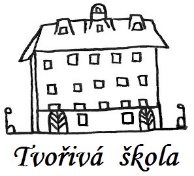 České Budějovice 370 01Objednávka č. 047/2023Objednáváme u Vaší společnosti: B2B Partner s.r.o., Plzeňská 3070, 700 30 Ostrava-Zábřeh, IČO: 278 303 06 odkládací šatní skříňky ( 6ks), 1ks skříňka spisová, 2ks poštovní schránka-schránka důvěry). Předpokládaná cena celkem: 95 132 Kč včetně DPH (21%)Ing.Bc.Vítězslav Ilkoředitel školyV Českých Budějovicích 01.03.2023ZÁKLADNÍ ŠKOLA a MATEŘSKÁ ŠKOLA, NOVÁ 1871/5, ČESKÉ BUDĚJOVICE 370 01				                      www.zsnovacb.cz